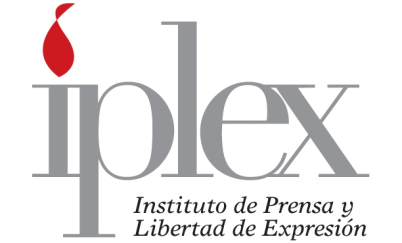 ACTA 78 /2011
18-04-2012Sesión de junta directiva del Instituto de Prensa y Libertad de Expresión (IPLEX), realizada en las a las  12 m.d. en las instalaciones del Bufete Niehaus con la asistencia de los siguientes miembros: Alejandro Delgado Faith, presidente; Marcela Angulo Grillo, Vocal I y Raúl Silesky Jiménez, secretario. Y la ausencia justificada de Evelyn Ardón Rodríguez, fiscal; Patricia Vega Jiménez, vicepresidenta; Yanancy Noguera Calderón, tesorera y Sergio Morales Chavarría Vocal II.Se discute y aprueba la siguiente agenda:Lectura y aprobación del acta de la sesión anterior.CorrespondenciaInformesVariosArtículo I: Agenda
Lectura y aprobación del acta de la sesión anteriorArtículo II: Acta
Se discute y aprueba, con las respectivas observaciones de forma, el acta de la sesión anterior.Artículo III: InformesEl Presidente informó de la reunión con las relatorias de la libertad de expresión de la OEA y la ONU en Panamá. Indica que  se debe de seguir buscando  ajustar la legislación nacional a los estándares  de la Corte Interamericana  de Derechos Humanos, así como la necesidad de fortalecer  el derecho de rectificación y respuesta. También indica que la relatora, ante nuestra propuesta de que se incluya en sus informes los avances jurisprudenciales de cada país en materia de libertad de expresión y acceso a información,   ella indicó que si las organizaciones le hacemos llegar las resoluciones relevantes en esas materias, se podría crear un capítulo de  las buenas prácticas judiciales. Los gastos de la actividad fueron cubiertos por los organizadoresSe informó de que se presento un proyecto dentro de la Iniciativa Especial del Gobierno sueco para la democratización y la libertad de expresión, llamado SIDA y se apoyaron otras dos iniciativas: el de la Universidad deDuke y el del Centro Internacional de Periodistas.La propuesta de la Universidad de Duke pretende que el que el Iplex sea la contraparte de un proyecto de formación e intercambios de estudiantes. La iniciativa pretende que a Costa Rica vengan sus estudiantes a conocer la labor de la prensa y costarricenses puedan ir a esa Universidad. La propuesta del Centro Internacional para Periodistas (ICJ) busca desarrollar en Costa Rica una iniciativa de capacitación para comunicadores de las fronteras y las costas, incorporando a periodistas de Panamá y Nicaragua sobre el crimen organizado y el narcotráfico se insiste en el tema de la seguridad.Se conoció la propuesta del proyecto Nación planteado por la vicepresidenta y la afiliada Carolina Carazo. Se acuerda darle seguimiento.Artículo IV: VariosSe acuerda unificar las listas de nombres de nuevos afiliados para que en la próxima sesión se distribuyan los nombres y se defina el el procedimiento: envío de carta y conversación personal.Sobre el plan de trabajo del IPLEX se estudiará, con todos, en la próxima sesión.Sobre la migración de la página se le solicito al secretario conversar con Ta Onlinecr, le solicitará la información respectiva al vocal II.Se conoció la conferencia  con la Embajada de los Estados Unidos el 3 de mayo a las 10 a.m. en el tercer piso de la Corte Suprema de Justicia y el foro con la UNESCO el 27 de abril a partir de las 8 a.m. en el auditorio del TSE.Se recuerda el taller con las municipalidades para dar seguimiento al libro presentado y una iniciativa para el próximo año con los candidatos en coordinación con el TSE sobre acceso a la información y transparencia.Se convoca a Asamblea General Extraordinaria para elegir el cargo de fiscal de la Junta Directiva para el lunes 18 de junio, a las 12 md., en las instalaciones del Bufete Niehaus.Se levanta la sesión a las 2 p.m. y se convoca a sesión de Junta Directiva el 16 de mayo de 2012  a las 12 md. en las instalaciones del Bufete Niehaus Abogados.Alejandro Delgado Faith				        Raúl Silesky Jiménez
       Presidente 		                                              Secretario